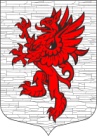 ЛОПУХИНСКОЕ СЕЛЬСКОЕ ПОСЕЛЕНИЕЛОМОНОСОВСКОГО МУНИЦИПАЛЬНОГО РАЙОНАЛЕНИНГРАДСКОЙ ОБЛАСТИСОВЕТ ДЕПУТАТОВР Е Ш Е Н И Е07 февраля 2024 года № 2                                                                           д. ЛопухинкаВ соответствии с Конституцией Российской Федерацией, федеральным законодательством, законодательством Ленинградской области, в связи с внесением изменений в Федеральный закон от 6 октября 2003 года № 131-ФЗ «Об общих принципах организации местного самоуправления в Российской Федерации» и закон Ленинградской области от 10 июля 2014 года № 48 «Об отдельных вопросах местного значения сельских поселений Ленинградской области» совет депутатов Лопухинского сельского поселенияРЕШИЛ:Признать утратившим силу решение совета депутатов муниципального образования Лопухинское сельское поселение от 10.10.2023 №25 «О принятии Устава муниципального образования Лопухинского сельского поселения Ломоносовского муниципального района Ленинградской области». 2.   Настоящее решение вступает в силу с момента его принятия.Глава муниципального образования,исполняющий полномочияпредседателя совета депутатов                                                                    В.В. ШеферО признании утратившим силу решения совета депутатов муниципального образования Лопухинское сельское поселение от 10.10.2023 №25 «О принятии Устава муниципального образования Лопухинского сельского поселения Ломоносовского муниципального района Ленинградской области»